Clinical Trial Registration statementThis manuscript contain the Clinical Trial Registration statement. This study is the retrospective nature of the study design.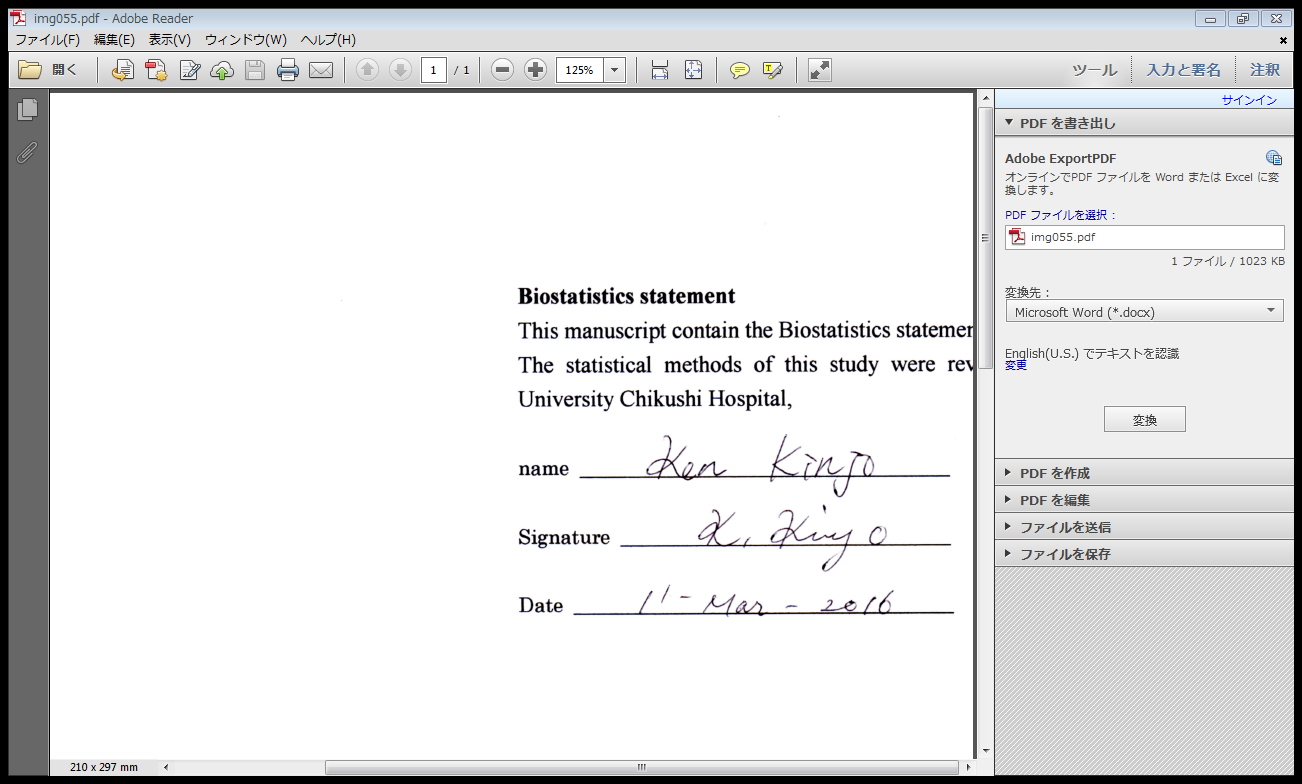 